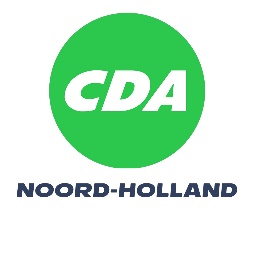 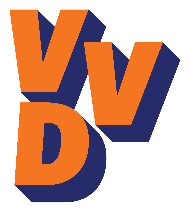 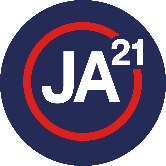 Motie Een veiligere rijksweg N9Provinciale Staten van Noord-Holland, in vergadering bijeen op 14 november 2022, ter bespreking van agendapunt 10, begroting 2023,Constaterende dat:er wekelijks ongelukken gebeuren op de rijksweg N9in de Tweede Kamer eind 2019 de motie De Pater-Postma en Dijkstra is aangenomen over een onderzoek naar de aanhoudende ongevallen op de N9er naar aanleiding van dit onderzoek in mei 2021 een eindrapportage is opgeleverd met mogelijke maatregelen voor de verkeersveiligheid op de N9 maar ook de N99 en de N250blijkens een artikel in het Noord-Hollands Dagblad van 29 oktober 2022 Rijkswaterstaat heeft aangegeven dat met de 10 miljoen euro die beschikbaar is gesteld door de gemeente en het Rijk een aantal maatregelen kunnen worden genomen om de veiligheid op de N9 te verbeterenhet bedrag van 10 miljoen euro niet toereikend is voor grote infrastructurele maatregelen die de veiligheid verbeteren zoals het uit elkaar halen van de rijbanenOverwegende dat:de gedeputeerde Mobiliteit heeft aangegeven dat de verkeersveiligheid op de N9 een grote zorg is en dat hij hiervoor aandacht bij het Rijk vraagthet van belang is dat ook de Provinciale Staten zich uitspreekt over het belang dat zij hechten aan het vergroten van de verkeersveiligheid op de N9 gezien het grote aantal verkeersongevallen op deze weg en het leed dat daarbij veroorzaakt wordtVerzoeken GS:Zowel bij Rijkswaterstaat als het Rijk aan te dringen op infrastructurele maatregelen die daadwerkelijk een grote bijdragen leveren aan het terugdringen van het aantal verkeersongevallen op de N9 en hierbij aan te geven dat zowel Gedeputeerde Staten als Provinciale Staten van Noord-Holland het Rijk verzoeken om de uitkomsten van de motie De Pater-Postma en Dijkstra een verder inhoudelijk vervolg te geven.En gaan over tot de orde van de dag.Dennis Heijnen – CDA			VVD		Eric Jensen – JA21